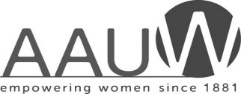 March 2018Dear Applicant,
Thank you for your interest in the Brown/Ricketts/Udick Grants. The two-page application is attached or can be downloaded from the website at https://boulder-co.aauw.net/scholarships/brown-ricketts-udick-application/. Please note that your application is limited to the two-page form and applications that exceed 2 pages will be disqualified. The application and copies of graduate and undergraduate transcripts (unofficial ok) should be sent in a single PDF to aauwboulderbranch@gmail.com.  You must have been accepted in a graduate program, therefore the application must include your advisor’s signature. The grant stipulates “a woman pursuing a graduate degree at the University of Colorado.” The $1000 awards will be presented in two payments in September 2018 and January 2019. Please do not apply if you plan to complete your graduate work prior to May 2019.The deadline for responding is April 10, 2018. If you are one of the finalists, you will be called for an interview the last week of April, tentatively scheduled for April 26. Results will be posted on the website after June 1, 2018. The 3 women receiving grants will be invited to a meeting in September to receive their first check, in January to present a short program on their topic of study and will have a one year membership in AAUW.Boulder Branch is also offering workshops in salary negotiation through the $tart $mart program. For more information https://boulder-co.aauw.net/start-smart-and-work-smart/We wish you success in graduate school. There are American Fellowships awarded by the American Association of University Women (www.aauw.org) at the national level. These are directed specifically toward women who have completed their course work for a doctorate and need financial help.Sincerely,AAUW Boulder Branch